Муниципальное дошкольное образовательное учреждение Детский сад «Солнышко» р.п. Пачелма 28.11.2019год. Консультация для педагогов «Уголок экспериментирования в детском саду»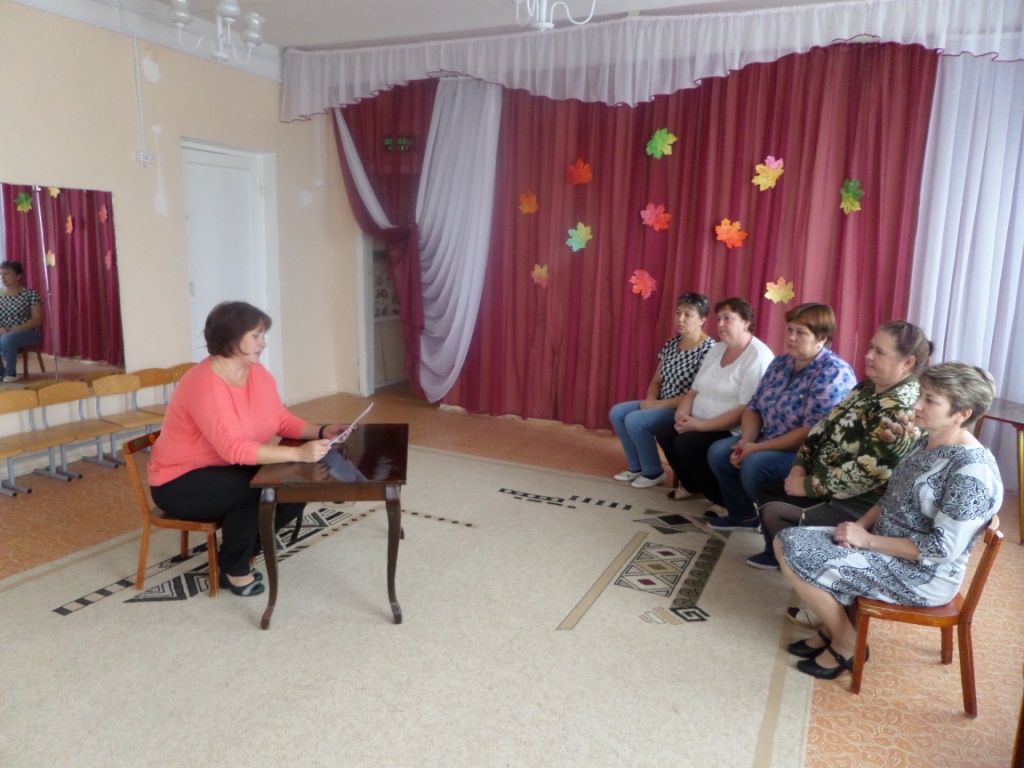 Подготовила воспитатель: Хохлова Н.В.р.п. Пачелма 2019 г.   На протяжении всего дошкольного детства, наряду с игровой деятельностью, огромное значение в развитии личности ребёнка, в процессах социализации имеет познавательно-исследовательская деятельность, которая понимается не только как процесс усвоения знаний, умений и навыков, а, главным образом, как поиск знаний, приобретение знаний самостоятельно или под тактичным руководством взрослого.   Одним из эффективных методов познания закономерностей  и явлений окружающего мира является метод экспериментирования, который относится к познавательно – речевому развитию.(область познание)  Основная задача ДОУ : Поддерживать и развивать в ребенке интерес к исследованиям, открытиям, создать необходимые для этого условия.      Одним из условий решения задач по опытно-экспериментальной деятельности в детском саду является организация развивающей среды. Предметная среда окружает и оказывает влияние на ребенка уже с первых минут его жизни. Основными требованиями, предъявляемыми к среде как развивающему средству, является обеспечение развития активной самостоятельной детской деятельности.Задачи уголка экспериментирования.развитие первичных естественнонаучных представлений,наблюдательности,любознательности,активности,мыслительных операций (анализ, сравнение, обобщение, классификация, наблюдение);формирование умений комплексно обследовать предметТребования при оборудовании уголка экспериментирования в группе.безопасность для жизни и здоровья детей;достаточность; доступность   расположения                                                                                                        В уголке экспериментальной деятельности (мини-лаборатория, центр науки) должны быть выделены:1) место для постоянной выставки, где размещают музей, различные коллекции. Экспонаты, редкие предметы (раковины, камни, кристаллы, перья и т.п.)                                                                                                                                           2) место для приборов.  Место для хранения материалов (природного, "бросового")3) место для проведения опытов4) место для неструктурированных материалов (песок, вода, опилки, стружка, пенопласт и др.)Материалы данной зоны распределяются по следующим направлениям : «Песок и вода», «Звук», «Магниты», «Бумага», «Свет», «Стекло и пластмасса», «Резина».Уголок экспериментирования делится на следующие компоненты.Компонент дидактический  Компонент оборудования       Компонент стимулирующийДидактический компонент.Познавательные книгиАтласыТематические альбомыСерии картин с изображением природных сообществСхемы, таблицы, модели с алгоритмами выполнения опытовДля организации самостоятельной детской деятельности могут быть разработаны:Алгоритмы выполнения опытовкарточки-схемы проведения экспериментов, опытов. Совместно с детьми разрабатываются условные обозначения, разрешающие и запрещающие знаки.Правила поведения в уголке экспериментированияКомпонент оборудования.                     приборы-помощники:микроскоп, лупы, увеличительные стеклавесы, безменпесочные, механические часы,компас,магниты;портновский метр, линейки, треугольник т.д.Компонент стимулирующий.разнообразные сосуды из различных материалов (пластмасса, стекло, металл, керамика) разной конфигурации и объема;сита, воронки разного размера и материала;природный материал: камешки, глина, песок, ракушки,шишки, перья, мох, листья и др.;утилизированный материал: проволока, кусочки кожи,меха, ткани, пластмассы, пробки и др.;технические материалы: гайки, скрепки, болты, гвоздики и др.; разные виды бумаги: обычная, картон, наждачная, копировальная и др.;красители: пищевые и непищевые (гуашь, акварельные краски );медицинские материалы: пипетки, колбы, деревянные палочки, шприцы (без игл), мерные ложки мензурки, резиновые груши и др.;прочие материалы: зеркала, воздушные шары, масло, мука, соль, сахар, цветные и прозрачные стекла, и др.В качестве лабораторной посуды используются стаканчики из-под йогуртов, из-под мороженого, пластиковые бутылочки. Наглядно показывают детям возможность вторичного использования материалов, которые в избытке выбрасываются и загрязняют окружающую среду. Это очень важный воспитательный момент. Важно, чтобы все было подписано или нарисованы схемы – обозначения. Можно использовать различные баночки с крышками и киндер – сюрпризы.Материал для проведения опытов в уголке экспериментирования меняется в соответствии с планом работыОпыты помогают развивать мышление, логику, творчество ребенка, позволяют наглядно показать связь между живым и не живым в природе. Исследования представляют возможности ребенку самому найти ответы на вопросы “Как?” “Почему?”.Китайская пословица гласит “Расскажи - и я забуду, покажи - и я запомню, дай попробовать - и я пойму”. Грамотное сочетание материалов и оборудования в уголке экспериментирования способствуют овладению детьми средствами познавательной деятельности, способам действий, обследованию объектов, расширению познавательного опыта.Процесс познания, освоение новых знаний очень важны для меня, поэтому я считаю, что в детском саду не должно быть четкой границы между обыденной жизнью и экспериментированием, ведь экспериментирование не самоцель, а только способ ознакомления детей с миром, в котором им предстоит жить!   В уголке экспериментальной деятельности в младшей группе должны быть.книги познавательного характера для младшего возраста;тематические альбомы;коллекции: семена разных растений, шишки, камешки, коллекции "Подарки": (зимы, весны, осени), "Ткани",  "Бумага", "Пуговицы"мини-музей (тематика различна, например "камни", чудеса из стекла" и др.)песок, глина;набор игрушек резиновых и пластмассовых для игр в воде;материалы для игр с мыльной пеной,красители - пищевые и непищевые (гуашь, акварельные краски и др.).семена бобов, фасоли, гороханекоторые пищевые продукты (сахар, соль, крахмал, мука)Простейшие приборы и приспособления:лупы, сосуды  для воды, "ящик ощущений" (чудесный мешочек), зеркальце для игр с "солнечным зайчиком", контейнеры из "киндер-сюрпризов" с отверстиями, внутрь помещены вещества и травы с разными запахами."бросовый материал": веревки, шнурки, тесьма, катушки деревянные, прищепки, пробкисемена бобов, фасоли, гороха        на видном месте вывешиваются правила работы с материалами, доступные детям  младшего возраста.персонажи, наделанные определенными чертами-  ("Почемучка") от имени которого моделируется проблемная ситуация.карточки-схемы проведения экспериментов (заполняется воспитателем): ставится дата, опыт зарисовывается.Средний дошкольный возраст.книги познавательного характера для среднего возрастатематические альбомыколлекции: семена разных растений, шишки, камешки, коллекции "Подарки": (зимы, весны, осени), "Ткани", "Бумага", "Пуговицы"мини-музей (тематика различна, например "камни", чудеса из стекла" и др.)        песок, глинанабор игрушек резиновых и пластмассовых для игр в водематериалы для игр с мыльной пенойкрасители - пищевые и непищевые (гуашь, акварельные краски и др.).семена бобов, фасоли, гороханекоторые пищевые продукты (сахар, соль, крахмал, мука)Простейшие приборы и приспособления:лупы, сосуды  для воды, "ящик ощущений" (чудесный мешочек), зеркальце для игр с "солнечным зайчиком", контейнеры из "киндер-сюрпризов" с отверстиями, внутрь помещены вещества и травы с разными запахами."бросовый материал": веревки, шнурки, тесьма, катушки деревянные, прищепки, пробкина видном месте вывешиваются правила работы с материалами, доступные детям  младшего возраста.персонажи, наделанные определенными чертами ("почемучка") от имени которого моделируется проблемная ситуация.карточки-схемы проведения экспериментов (заполняется воспитателем): ставится дата, опыт зарисовывается.В уголке экспериментальной деятельностиСтарший дошкольный возраст.схемы, таблицы, модели с алгоритмами выполнения опытов;серии картин с изображением природных сообществ;книги познавательного характера, атласы;тематические альбомы;коллекциимини-музей (тематика различна, например "Часы бывают разные:",  "Изделия из камня" материалы распределены по разделам: "Песок, глина, вода", "Звук", "Магниты", "Бумага", "Свет",  "Стекло", "Резина"природный материал: камни, ракушки,  спил и листья деревьев, мох, семена, почва разных видов и др.утилизированный материал: проволока, кусочки кожи, меха, ткани, пластмассы, дерева, пробки и т.д.технические материалы: гайки, скрепки, болты, гвозди, винтики, шурупы, детали конструктора и т.д.разные виды бумаги: обычная, картон, наждачная, копировальная и т.д.красители: пищевые и непищевые (гуашь, акварельные краски и др.)медицинские материалы: пипетки с закругленными концами, колбы, деревянные палочки, мерные ложки, резиновые груши, шприцы без иглпрочие материалы: зеркала, воздушные шары, масло, мука, соль, сахар, цветные и прозрачные стекла, свечи и др.сито, воронкиполовинки мыльниц, формы для льдапроборы-помощники: увеличительное стекло, песочные часы, микроскопы, лупыклеенчатые фартуки, нарукавники, резиновые перчатки, тряпки   Ведение фиксации детского экспериментирования.ДневникКартотека опытовСхемаЛичные блокноты детей для фиксации результатов опытовМини-стенд - « О чем хочу узнать завтра»Карточки подсказки (разрешающие - запрещающие знаки) "Что можно, что нельзя"Персонажи, наделанные определенными чертами ("Незнайка") от имени которого моделируется проблемная ситуация.  Грамотное сочетание материалов и оборудования в уголке экспериментирования способствуют овладению детьми средствами познавательной деятельности, способам действий, обследованию объектов, расширению познавательного опыта.Процесс познания, освоение новых знаний очень важны для детей , поэтому в детском саду не должно быть четкой границы между обыденной жизнью и экспериментированием, ведь экспериментирование не самоцель, а только способ ознакомления детей с миром, в котором им предстоит жить! 